Pārskata satursPārskata mērķis ir atainot Valsts dzelzceļa tehniskās inspekcijas (turpmāk - VDzTI) paveikto un sasniegtos rezultātus 2022.gadā. Pārskatā ir analizēti VDzTI sasniegtie rezultāti ar VDzTI stratēģijās noteikto, ņemot vērā galvenos iekšējos un ārējos faktorus, kas ir ietekmējuši iestādes darbu. Pārskata periodā Dzelzceļa likumā noteikto funkciju izpildes ietvaros tika veiktas 49 pārbaudes, pabeigts viens Drošības pārvaldības sistēmas audits.  Tika izsniegti četri vienotie drošības sertifikāti un 85 drošības apliecības dzelzceļa nozarē strādājošiem uzņēmumiem. Dzelzceļa speciālistu sertificēšanas ietvaros gada laikā sertificēti 23 vilces līdzekļu vadītāji, 57 vilces līdzekļu vadītāja palīgi un 13 mašīnisti instruktori, kā arī 23 bīstamo kravu pārvadājumu drošības konsultanti un pieņemti lēmumi par 111 dzelzceļa speciālistiem - dzelzceļa uzņēmumu speciālistu atestācijas komisiju locekļiem. Izdotas ekspluatācijas atļaujas 2 jauniem ritošā sastāva tipiem, tirgū laistas 103 kravas vagonu vienības, pieņemti ekspluatācijā 19 dzelzceļa infrastruktūras objekti. Pieņemti 309 lēmumi būvniecības jautājumos. Ņemot vērā par VDzTI darbību veikto ārējo auditu rezultātus, kas gūti, novērtējot VDzTI iekšējās kontroles efektivitāti, var uzskatīt, ka VDzTI kontroles sistēma kopumā darbojas efektīvi un identificē galvenos riskus mērķu sasniegšanai. Pamatinformācija par VDzTI		Dzelzceļa tehniskās ekspluatācijas kontroli un uzraudzību Latvijā veic VDzTI, kura organizatoriski, juridiski un lēmumu pieņemšanā ir neatkarīga no pārvadātājiem, dzelzceļa infrastruktūras pārvaldītājiem, un dzelzceļa publisko iepirkumu izpildītājiem. VDzTI funkciju realizācija ir cieši regulēta ar tieši piemērojamiem Eiropas Savienības (turpmāk -ES) normatīviem aktiem.  		VDzTI atrodas Satiksmes ministrijas padotībā, kura tiek īstenota pārraudzības formā. VDzTI ir izveidota 1999.gada 1.jūlijā. Iestādes darbību nosaka Ministru kabineta 04.01.2005. noteikumi Nr.14 “Valsts dzelzceļa tehniskās inspekcijas nolikums”. VDzTI vada direktors Andris Dunskis. 		VDzTI nodrošina drošības procesu uzraudzību dzelzceļa komercsabiedrībās. Kontrolei tiek pakļauti gan publiskās lietošanas dzelzceļa infrastruktūras pārvaldītājs, gan privātās lietošanas dzelzceļa infrastruktūras pārvaldītāji. Uzraudzīti tiek arī dzelzceļa pārvadātāji, kā arī komercsabiedrības, kas veic ritošā sastāva vai infrastruktūras, būvniecību, remontu vai apkopi. VDzTI funkcijas nosaka Dzelzceļa likuma 33.pants un Bīstamo kravu aprites likuma 11.pants.  VDzTI mērķisEiropas Komisijas Baltajā grāmatā par transportu un tās politikas mērķiem attiecībā uz dzelzceļiem ir noteikta mērķu apakšgrupa “Vienotas Eiropas dzelzceļa telpas” izveide, uzlabojot tehnisku savstarpēju izmantojamību un veidojot kopēju pieeju drošībai ES dzelzceļa sistēmā. Lai to sasniegtu, VDzTI uzdevums ir drošības risku identificēšana, atbilstošas uzraudzības nodrošināšana, lai uzturētu pietiekoši augstu drošības līmeni un veicinātu Eiropas dzelzceļa telpas izveidi bez robežām. To var panākt sertificējot un uzraugot dzelzceļa transportā iesaistītos speciālistus un komersantus, uzraugot risku vadības procesu un reaģējot uz satiksmes negadījumu cēloņiem.VDzTI darbības virzieni 2020.-2022.gadāVDzTI 2020.gadā apstiprināja divas stratēģijas –darbības un uzraudzības -  trīs gadu periodam (2020.-2022.gadam). Galvenais mērķis ir augsta drošības līmeņa uzturēšana dzelzceļa sistēmā.ES vienota tiesiskā regulējuma ieviešana	2016.gadā tika pieņemti jauni ES tiesību akti 4DzP ietvaros (tehniskais pīlārs), kuru ieviešana bija jānodrošina līdz 2020.gada 16.jūnijam. 4DzP mērķis ir novērst šķēršļus vienotas Eiropas dzelzceļa telpas izveidei. Izdotie ES tiesību akti reformē dzelzceļa nozari. Ar tiem tiek īstenotas strukturālas un tehniskas reformas ar mērķi panākt augstāku drošību, savstarpējo izmantojamību un uzticamību vienotā dzelzceļa telpā. Visas izmaiņas tiesību aktu sistēmā tika nodrošinātas 2020.gadā. 1.tabula. Rezultatīvo radītāju novērtējumsVDzTI vēl turpina darbu pie maksas pakalpojumu izstrādes. VDzTI 2020.gadā ieviesa pakalpojumu pārvaldību, nodrošinot visu pakalpojumu aprakstīšanu un to publicēšanu VDzTI tīmekļvietnē. Kustības drošības uzraudzība, novērtēšana un ziņošanaVDzTI uzraudzību realizē ar dažādiem uzraudzības rīkiem, piemēram ar pārbaudēm, apskatēm, auditiem, anketēšanu un negadījumu uzraudzību. 2020.gadā tika uzsākta visu negadījumu reģistrēšana dzelzceļa satiksmes negadījumu uzskaites sistēmā, kurā datu ievadi nodrošina dzelzceļa transporta sektora dalībnieki.  2.tabula. Rezultatīvo rādītāju novērtējums 	Veicot uzraudzību, VDzTI ievēro valsts drošības iestādes pamatprincipus uzraudzības jomā – samērīgumu, konsekventu pieeju, lietderību, pārredzamību, atbildību un sadarbību. Ir svarīgi, ka transporta pakalpojumu sniedzēji savus pienākumus veic droši un pārdomāti. 		Statistikas dati liecina, ka pēdējo desmit gadu laikā Latvijā nopietnie dzelzceļa satiksmes negadījumi ir būtiski samazinājušies.  Taču Latvijā joprojām ir ievērojami liels cietušo personu skaits.  Ir jāatzīmē arī, ka samazinoties pārvadājumu apjomam ir samazinājies arī negadījumu skaits.  Negadījuma skaita samazinājums arī ir saistāms ar COVID-19 ierobežojumiem, iedzīvotājiem samazinot pārvietošanos ar sabiedrisko transportu. Vienotu pakalpojumu ieviešana ES un Latvijas ietvarosPreventīvā uzraudzība ietver sertificēšanas procedūras jeb pakalpojumus. Sertificēšanas procesā pieteikuma iesniedzējam jāpierāda drošība un jādefinē procedūras. No 2019.gada 16.jūnija darbojas vienots ES informācijas un komunikācijas tehnoloģiju rīks OSS , kurā pakalpojumu iesniedzējs var iesniegt pieteikumu vienota drošības sertifikāta, ritekļa autorizācijas vai ERTMS atļaujas saņemšanai. Arī būvniecībā visa dokumentu aprite no 2020.gada notiek tikai Būvniecības informācijas sistēmā (BIS). 3.tabula. Rezultatīvo radītāju novērtējums	VDzTI 2021.gadā ir izveidojusi pakalpojumu pārvaldības sistēmu, sekmējot arī dažādu digitālo rīku izmantošanu dzelzceļa transportā iesaistītajiem dalībniekiem, piemēram Eiropas Savienības Dzelzceļa aģentūras kontaktpunktu “One Stop Shop”, Būvniecības informācijas sistēmu, u.c.Efektīvas pārvaldības izveide VDzTI Lai nodrošinātu efektīvu iestādes darbību, VDzTI pastāvīgi veic savu iekšējo procesu izvērtēšanu, pilnveidojot tos un uzlabojot darba efektivitāti.  VDzTI pēta un ievieš inovatīvus veidus, kā apkopot un analizēt plašākus datu avotus, un meklē risinājumus kā uzlabot šo datu izmantošanu. VDzTI nodrošina dzelzceļa sistēmas dalībniekiem paredzēto IKT darbības nepārtrauktību un atbalstu šo sistēmu lietošanā. 4.tabula. Rezultatīvo radītāju novērtējumsVDzTI  pievērš lielu uzmanību ciešai komunikācijai un sadarbībai iestādē, tā stiprinot VDzTI kolektīvu. Ir aprakstīti un pilnveidoti procesi, tai skaitā ikdienas darba procesi. VDzTI darbības rezultātiVDzTI budžeta izlietojumsInspekcija ir juridiska persona, tai ir zīmogs ar papildinātā Latvijas Republikas valsts mazā ģerboņa attēlu un pilnu Inspekcijas nosaukumu, kā arī norēķinu konts Valsts kasē. No 2010. gada 1. janvāra Inspekcija ir budžeta nefinansēta valsts pārvaldes iestāde.	Saskaņā ar Saeimā pieņemtajiem grozījumiem Dzelzceļa likumā, kas stājās spēkā 2010. gada 1. janvārī, iestādei ir mainīts finansēšanas avots. 	Inspekcijai ik gadu no Dzelzceļa likuma 10.panta otrās daļas 1. un 2.punktā noteiktajiem finansēšanas avotiem piešķir finansējumu 0,43 procentu apmērā no kopējā dzelzceļa infrastruktūras finansējuma apjoma par iepriekšējo gadu. Šo finansējumu publiskās lietošanas dzelzceļa infrastruktūras pārvaldītājs piešķir pa daļām - reizi ceturksnī līdz attiecīgā ceturkšņa pirmā mēneša desmitajam datumam pārskaitot to uz Inspekcijas kontu. Katrā no pirmajiem trim ceturkšņiem pārskaita ceturto daļu no plānotā finansējuma. Kopējais finansējuma apmērs tiek precizēts, veicot pēdējo maksājumu attiecīgajā gadā. Atbilstoši grozījumiem Dzelzceļa likuma pārejas noteikumu 55.punktā 2020. un 2021.,2022.,2023.gadā finansējums Valsts dzelzceļa tehniskajai inspekcijai nedrīkst būt mazāks par attiecīgi 2015.gadam piešķirto finansējumu, kas reizināts ar koeficientu 1,78.Atbilstoši 2020.gada 20.oktobra Ministru kabineta rīkojumam Nr.612  “Par Valsts dzelzceļa tehniskās inspekcijas 2021.gada budžeta apstiprināšanu””, tika apstiprināts Inspekcijas 2021.gada budžeta ieņēmumu un izdevumu plāns 1082001 euro apmērā.  Pārskata periodā Inspekcija ir saņēmusi finansējumu Valsts Kasē atvērtajā pamatbudžeta kontā  LV35TREL9170392002000.5.tabula. Finansējuma izpildes rādītājiPamatojoties uz 24.03.1994.gada likuma „Likums par budžetu un finansu vadību” ar grozījumiem 6.1.panta 5. daļu  budžeta nefinansētu iestāžu kārtējā gada līdzekļu atlikumu var izmantot nākamajā gadā izdevumu finansēšanai.Kustības drošības stāvokļa novērtējumsAnalīze par kustības drošības stāvokli ir balstīta uz dzelzceļa satiksmes negadījumu klasifikāciju un skaitu. Balstoties uz cietušo apjomu, tiek izvērtēti riski cietušo kategorijām  un tas ļauj novērtēt rādītājus ES līmenī.  Datu kvalitāti un pilnīgumu nodrošina VDzTI, kas ik mēnesi publicē negadījumu datus par cietušajiem savā tīmekļa vietnē un tie ir pieejami sadaļā Statistika. Vidējais rādītājs visās kategorijās  pakāpeniski samazinās, tai skaitā arī cietušajiem. Ir vērojams bojā gājušo skaita samazinājums. 6.tabula. Datu salīdzinājums nopietniem negadījumiem un cietušajiem	Latvijā  vidēji uz vienu reģistrēto  negadījumu ir viens cietušais.	2021.gadā reģistrēti 11 nopietni negadījumi, kas klasificējami kā negadījumi ar cilvēkiem ritošā sastāva kustības laikā un negadījumi uz dzelzceļa pārbrauktuvēm. Visos negadījumos bija cietušie. 2021.gadā nav reģistrēts neviens negadījums, kur cietušie būtu bijuši pasažieri vai nodarbinātie. 	No nopietnu negadījumu kopskaita vēl joprojām lielāko negadījumu īpatsvaru (vidēji 73,47%) veido negadījumi ar cilvēkiem vilciena kustības laikā. Otrs lielākais īpatsvars ir negadījumiem  kategorijā “Negadījumi uz dzelzceļa pārbrauktuvēm”. Šajos negadījumos  lielāko īpatsvaru (90,38%) veido nevis sadursmes ar autotransportu, bet gan gadījumi ar personu, kad tā ir šķērsojusi dzelzceļa pārbrauktuvi neievērojot drošības prasības. Sadursmju ar transportlīdzekļiem gadījumu skaits no 2009.gada būtiski samazinājies, vidēji sasniedzot trīs līdz vienu sadursmi gadā, kas ir tikai 0,39 % no kopējā negadījumu uz dzelzceļa pārbrauktuvēm skaita.  Personas, kuras šķērsojot sliežu ceļus nav ievērojušas drošības prasības (gājēji, velosipēdisti), veido 71% no kopējā negadījumu skaita uz dzelzceļa pārbrauktuvēm. 2021.gadā uz dzelzceļa pārbrauktuves ir reģistrēta viena sadursme ar autotransporta līdzekli, kurā cieta viena persona.  	Salīdzinoši mazs īpatsvars ir t.s. “tiešiem dzelzceļa satiksmes negadījumiem” - sadursmēm ar vilcieniem, nobraukšanai no sliedēm un ritošā sastāva ugunsgrēkiem. Lielai daļai negadījumu izraisošie faktori ir “ārējie un sociālie faktori” – cilvēku uzvedība, drošības prasību ignorēšana, u.tml.). Sociālie  un demogrāfiskie faktori, kas ietekmē  t.s. “ārējo” dzelzceļa satiksmes negadījumu rezultātus:dzimums – lielāko daļu negadījumos cieš vīrieši. 89% gadījumos cietušie ir vīrieši; vecums – tiek traumētas personas darbspējīgā vecumā. 2021.gadā visvairāk negadījumu ir reģistrēti ar personām vecumā no 60-70 gadiem, cietušo personu vecums pieaug. Ir vērojams, ka gados vecākas personas neievēro drošības prasības šķērsojot sliežu ceļu vai neizvērtē savas spējas. drošības kultūras ievērošana –  43 % no cietušajām personām ir lietojušas alkoholu (gulēšana uz platformām vai sliedēm), austiņu lietošana šķērsojot pārejas vai pārbrauktuves, izskriešana pirms braucoša vilciena, u.c. Īsziņu rakstīšana, mūzikas klausīšanās austiņās, runāšana pa telefonu ir ietekmējusi cietušo personu pieaugumu uz platformām.pašnāvības – no kopējo negadījumu skaita tās sastāda 33%. Pašnāvību skaits gadu no gada ir mainīgs. Pašnāvību gadījumi visvārāk reģistrēti ar personām vecumā no 20 līdz 35 gadiem. Demogrāfiskie dati liecina, ka 68% gadījumos pašnāvības veic vīrieši.Laika apstākļi arī ietekmē negadījumu statistisku:gadalaiki - kopumā statistikas dati parāda, ka ir mēneši,  kad visvairāk notiek nelaimes gadījumi ar cilvēkiem  -  februāris, jūnijs, septembris un decembris. Vismazāk negadījumi tiek reģistrēti martā. 7.tabula. Cietušo sadalījuma pa mēnešiem, dzimuma un miesas bojājumu veida no 2004. līdz 2021.gadam diennakts periods – visvairāk negadījumi tiek reģistrēti dienas otrajā pusē, kad iedzīvotāji dodas mājās no darba un ir tumšais diennakts periods, jo īpaši ziemas mēnešos. No plkst.18:00  līdz plkst. 24:00, ir reģistrēti 60% cietušo.  8.tabula. Cietušo sadalījums diennaktī no 2004. līdz 2021.gadam	Latvijā no 2015.gada nav reģistrēti negadījumi ar bīstamo kravu, kam būtu nopietna ietekme uz drošību un vidi.Analizējot cietušo personu datus, vidējais rādītājs ir 57% negadījumu ar letālām sekām. 43% gadījumos personas gūst miesas bojājumus.  Vidēji mēnesī ir no viena līdz trīs cietušajiem. Ir gadījumi, kad nav reģistrēts neviens cietušais, bet ir atsevišķs gadījums, kur mēnesī reģistrēti vairāk kā 20 cietušie - 2005.gada dzelzceļa avārija.  Sadalījumā pa cietušo personu kategorijām (2004.-2020.gads), lielākais īpatsvars ir nepiederošām personām  jeb noteikumu pārkāpējiem atrodoties paaugstinātas bīstamības zonā un pārbrauktuvju lietotājiem. Augsti riski pastāv pārbrauktuves lietotājiem un personām, kas atrodas uz peroniem un šķērso sliežu ceļus neatļautās vietās, it īpaši atrodoties alkohola reibuma stāvoklī. Latvijā salīdzinoši liels īpatsvars ir cietušie kategorijā “citas personas”. Tas ir saistāms ar personu atrašanos uz sliedēm vai peroniem alkohola reibuma stāvoklī, lai ir vērojams samazinājums no 2020.gada.  Pieaug arī tādi gadījumi, kad jaunieši pārgalvīgi pieķeras braucoša vilcienu sastāva autosakabēm vai elektrovilcienu gala vagoniem.  Visvairāk negadījumi tiek reģistrēti ar pasažieru vilcieniem.  Līdzīgs sadalījums ir pa notikuma vietām – 50 % negadījumu reģistrēti stacijās un 49% notikuši ceļa posmos.  Vislielākais cietušo personu īpatsvars ir reģistrēts Rīgas aglomerācijas zonā, jo īpaši ceļa posmā Zasulauks-Priedaine (piepilsētas satiksme) un maršrutā Rīga – Krustpils (21% no kopējā negadījumu skaita), kur ir augsta vilcienu kustības intensitāte. 2021.gadā ir reģistrēti 4 dzelzceļa satiksmes pārkāpumi jeb prekursori. 2020.gadā reģistrēti 4 dzelzceļa satiksmes drošības pārkāpumi (prekursori), kuru rašanās cēloņi bija tehniskie faktori. Reģistrētiem pārkāpumiem nav bijušas nopietnas sekas. Lielāko no prekursoriem veido sliežu lūzumi, kas ir saistāms ar laika apstākļu ietekmi, piemēram strauji atkušņi, pēkšņa sala iestāšanās un metināšanas procedūru ievērošana. Sliežu lūzumi ir arī saistāmi ar ritošā sastāva riteņu ģeometrijas defektiem.  Sliežu ceļu ģeometrijas novirzes ir saistāmas ar nelabvēlīgiem laika apstākļiem. No 2010.gada nav reģistrēts neviens vairāk atļaujošās signāluguns ieslēgšanās gadījums aizliedzošā vietā.  Otrs lielākais pārkāpumu skaits ir pabraukšana garām aizliedzošajam signālam.  Šie gadījumi gadu no gada mainās, kas ir cieši saistāms ar cilvēka un organizācijas faktoriem. Dzelzceļa satiksmes drošības pārkāpumu cēloņi ir: -cilvēka personīgie faktori - nogurums, neuzmanība, drošības prasību neievērošana, komunikācijas kļūda; - organizācijas faktori - nepietiekama apkope, apkopes līmeņa samazināšanās, tehnoloģisko procesu neievērošana; - tehniskie faktori – nepiemērotu materiālu piemērošana, u.c.; - ekonomiskie faktori – izmaksu samazināšana, finansējuma trūkums, nepareizi piemēroti ekonomijas pasākumi; - laika apstākļi – temperatūru svārstības, karstums, aukstums, apledojums, u.c.Uzraudzība		Dzelzceļa pārvadātājiem, infrastruktūras pārvaldītājiem un citiem dzelzceļa transportā iesaistītajiem ir nepieciešams efektīvi īstenot savas drošības pārvaldības  vai iekšējās uzraudzības sistēmas, lai dzelzceļa sistēma kopumā darbotos droši. 		2021.gadā ir veiktas 49 pārbaudes. Pabeigts viens drošības pārvaldības sistēmas audits.                     VDzTI no 2019.gada pakāpeniski samazina pārbaužu skaitu līdz 100 pārbaudēm gadā, kas saistāms ar drošības pārvaldības sistēmu auditēšanas ieviešanu, kur tiek pārbaudītas vairākas drošības pārvaldības sistēmas daļas. Pārbaužu apjoms pakāpeniski piecu gadu periodā varētu samazināties vidēji par  13-18% gadā. 2020. un 2021.gadā samazinājums ir par 45-60%, kas ir saistāms arī ar COVID-19 ierobežojumiem.  No 2004.gada VDzTI ir veikusi 2393 dzelzceļa sistēmas dalībnieku un objektu pārbaudes. 	  			9.tabula. Pārbaudes un pārbaudēs pieņemtie lēmumi pa gadiem		Sliežu ceļu ekspluatācijas aizliegums ir saistīts ar kritisku sliežu ceļu tehnisko stāvokli privātās lietošanas dzelzceļa infrastruktūrā.  		VDzTI nodrošina arī dzelzceļa pārbrauktuvju apsekošanu. Pārbrauktuvju apsekošana tiek organizēta saskaņā ar 1998.gada 6.oktobra Ministru kabineta noteikumiem Nr.392 „Dzelzceļa pārbrauktuvju un pāreju ierīkošanas, aprīkošanas, apkalpošanas un slēgšanas noteikumi”. 2020.gadā  vecākie inspektori ir piedalījušies 267 ikgadējās dzelzceļa pārbrauktuvju komisijas apskatēs.  Vidējais rādītājs ir 159,82 pārbaudes gadā. Pārbrauktuvju apskates tiek veiktas ar mērķi nodrošināt pārbrauktuves klātnes un tehniskā aprīkojuma atbilstošu kvalitāti drošai pārbrauktuves šķērsošanai lietotājiem.  Pēc pārbrauktuvju apskatēm VDzTI uzrauga kā pārbrauktuvju pārvaldītāji veic uzlabošanas pasākumus, lai atjaunotu pārbrauktuves elementu stāvokli drošas lietošanas līmenī. Bez ikgadējām komisijas apskatēm, vecākie inspektori ir arī piedalījušies komisiju darbā par dzelzceļa pārbrauktuvju ierīkošanu, aprīkošanu vai slēgšanu. Pārskata gadā inspektori ir piedalījušies deviņu dzelzceļa pārbrauktuvju ierīkošanas, aprīkošanas vai slēgšanas komisiju darbā.PakalpojumiVienotais drošības sertifikātsDzelzceļa pārvadātājiem ir jānodrošina un jāuztur drošības pārvaldības sistēma, kura nosaka komersanta darbības drošības politiku, darbības nosacījumus, vadību un darbinieku kompetences, kontroles principus, darbības izmaiņu riska vadību. Drošības sertifikātu/vienoto drošības sertifikātu izsniedz pārvadātājiem, kas atbilst noteiktajām prasībām tehniskās ekspluatācijas jomā un izpilda drošības prasības attiecībā uz personālu, ritošo sastāvu un komercsabiedrības iekšējo struktūru.09.06.2020. Ministru kabineta noteikumi Nr. 375 "Dzelzceļa drošības noteikumi" nosaka kārtību vienoto drošības sertifikātu izdošanai dzelzceļa pārvadājumu uzņēmumiem atkarībā no darbības telpas.  2021.gadā VDzTI ir pieņēmusi lēmumus par drošības sertifikātu izsniegšanu 4 pārvadātājiem.9.tabula Izsniegtie vienotie drošības sertifikātiLatvijā darbojas astoņi reģistrēti komercuzņēmumi, kuriem, atbilstoši noteiktajiem drošības nosacījumiem, tiek piešķirtas tiesības veikt pārvadājumus (kravu, pasažieru) pa dzelzceļu, izmantojot publiskās lietošanas dzelzceļa infrastruktūru - SIA „LDZ Cargo”, a/s „Baltijas Ekspresis”, a/s „BALTIJAS TRANZĪTA SERVISS”, SIA „Gulbenes –Alūksnes bānītis” (šaursliežu dzelzceļš),  a/s „Pasažieru vilciens”, SIA „Euro Rail Cargo”,  AB "LTG CARGO" un UAB "LTG Link".Ritošā sastāva laišana tirgū 09.06.2020. Ministru kabineta noteikumi Nr. 374 “Dzelzceļa savstarpējās izmantojamības noteikumi” nosaka prasības apakšsistēmu laišanai tirgū un to atbilstības novērtēšanai. 2021.gadā VDzTI ir devusi atļaujas divu tipu laišanai tirgū un 103 kravas vienību laišanai tirgū 1520 mm sliežu ceļa tīklā. 10.tabula. Ritekļu laišana tirgū no 2020.gada 16.jūnijaDrošības apliecībaDrošības apliecības tiek izsniegtas ritošā sastāva būvniecībai un remontam, dzelzceļa infrastruktūras tehniskā aprīkojuma būvniecībai, remontam un tehniskai apkopei, dzelzceļa infrastruktūras pārvaldīšanai un manevru darbiem.09.06.2020. Ministru kabineta noteikumi Nr. 375 "Dzelzceļa drošības noteikumi" nosaka drošības apliecības izdošanas, atjaunošanas, grozīšanas un atsaukšanas kritērijus un kārtību. Pārskata gadā VDzTI izsniedza 85 drošības apliecības un apturēja 19 drošības apliecību darbību. 11.tabula. Izsniegtās drošības apliecības (pa gadiem)Par tehnisko apkopi atbildīgās struktūrvienības sertifikāts09.06.2020. Ministru kabineta noteikumi Nr. 375 "Dzelzceļa drošības noteikumi" nosaka papildus prasības par tehnisko apkopi atbildīgajām struktūrvienībām un to izvērtēšanas kritērijiem.  Process ir uzsākts  2020.gada 16.jūnijā. 12.tabula. Par tehnisko apkopi atbildīgās struktūrvienības sertifikāta izsniegšanaBūvniecībaVDzTI 2019.gadā ekspluatācijā ir pieņēmusi 19 būvobjektus. Būvobjektu pieņemšana ekspluatācijā tiek veikta saskaņā ar Ministru kabineta 2014.gada 2.septembra noteikumiem Nr.530 ,,Dzelzceļa būvnoteikumi”. Nododot dzelzceļa infrastruktūras objektus ekspluatācijā tiek pārbaudīta objektu atbilstība dzelzceļa tehniskās ekspluatācijas un savstarpējās izmantojamības tehnisko specifikāciju prasībām. 14.tabula. Pieņemti lēmumi par būvniecību (2017-2021)2021. gadā ir būtiski pieaudzis pieņemto lēmumu skaits saistībā ar Rail Baltica  projekta izbūvi. Dzelzceļa speciālistu sertificēšana Ietver sevī vilces līdzekļu vadītāju (mašīnistu), palīgu un instruktoru sertificēšanu, komersantu komisijas locekļu un tādu atbildīgo personu, kas veic komersanta dzelzceļa speciālistu zināšanu pārbaudes, bīstamo kravu drošības konsultantu eksamināciju. Vilces līdzekļu vadītāju (mašīnistu), palīgu un instruktoru sertificēšana VDzTI sertificēšanas procesu organizē saskaņā ar 2006.gada 28.marta Ministru kabineta noteikumiem Nr.236 “Noteikumi par vilces līdzekļa vadītāja (mašīnista) instruktora, vilces līdzekļa vadītāja (mašīnista), vilces līdzekļa vadītāja (mašīnista) palīga kvalifikācijas prasībām un sertifikācijas kārtību” (nosaka sertificēšanas prasības vilces līdzekļu vadītāju instruktoru un palīgu sertificēšanai) un 2010.gada 14.septembra MK noteikumiem Nr. 873 „Noteikumi par vilces līdzekļa vadītāja (mašīnista) kvalifikācijas un vilces līdzekļa vadīšanas tiesību iegūšanu” (nosaka sertificēšanas prasības vilces līdzekļu vadītāju sertificēšanai). Pārskata gadā VDzTI ir organizējusi 100 eksaminācijas, 92 personām piešķirot sertifikātus, kas ir 82,87% no kopējā eksāmenu skaita. Vilces līdzekļu vadītāju sertificēšanai ir raksturīgs cikliskums, taču 2020. un 2021.gadā ir samazinājies sertificējamo personu skaits, kas saistāms COVID-19 ierobežojumiem un arī sakarā ar kravas pārvadājumu apjomu krituma ietekmi, kā rezultātā komersanti ir samazinājuši nodarbināto dzelzceļa speciālistu skaitu.  Lielāko daļu no piešķirto sertifikātu īpatsvara ir sertifikāti, kas piešķirti vilces līdzekļu vadītājiem (mašīnistiem). Tie sastāda 58% no kopējā sertifikātu skaita.  No 2005.gada izsniegti 2894 vilces līdzekļu vadītāju sertifikāti.  Kopumā VDzTI no 2005.gada ir izsniegusi 5156 sertifikātus. Statistiski vidēji gadā tiek piešķirti 303,5 sertifikāti.Teorētiskā eksāmena organizēšana un atbildīgo personu zināšanu pārbaudesVDzTI pārbauda komersantu komisijas locekļu un tādu atbildīgo personu, kas veic komersanta dzelzceļa speciālistu zināšanu pārbaudi, atbilstību kvalifikācijas prasībām. Teorētiskais eksāmens tiek organizēts, lai dzelzceļa darbībā iesaistītie dzelzceļa speciālisti garantētu dzelzceļa drošu ekspluatāciju, satiksmes drošību un darba organizāciju. Teorētisko eksāmenu nozīmē pēc komersanta iesnieguma saņemšanas. VDzTI 2021.gadā ir organizējusi 290 teorētiskos eksāmenus. No tiem 38% dzelzceļa speciālistiem jeb  95 atbildīgajām personām ir tiesības  veikt dzelzceļa speciālistu zināšanu pārbaudi.  Teorētisko eksāmenu dzelzceļa speciālisti kārto ik pēc trīs gadiem. VDzTI eksamināciju veic ar programmnodrošinājuma palīdzību. Bīstamo kravu konsultantu (padomnieku) darbība 2006.gada 21.februāra Ministru kabineta noteikumi Nr. 156 „Noteikumi par drošības konsultantu (padomnieku) norīkošanu, to profesionālo kvalifikāciju un darbību bīstamo kravu pārvadājumu jomā” nosaka VDzTI uzdevumus attiecībā uz bīstamo kravu pārvadājumu drošības konsultantu (padomnieku) kvalifikācijas iegūšanu un darbības uzraudzības sistēmas izveidi. VDzTI nodrošina komercsabiedrību pārbaudes (mērķa pārbaudes (skatīt 3.4.1. apakšnodaļu)), uzrauga drošības konsultantu darbību, kā arī eksaminācijas darbību. Drošības konsultants (padomnieks) uzrauga un regulāri pārbauda komersanta darbības atbilstību bīstamo kravu pārvadājumu regulējošiem aktiem. Tiesības veikt drošības konsultanta (padomnieka) pienākumus apliecina attiecīgs profesionālās kvalifikācijas sertifikāts.  	VDzTI 2021.gadā organizēja 26 pārbaudes. 23 drošības konsultanti (padomnieki) nokārtoja kvalifikācijas pārbaudījumus un saņēma profesionālās kvalifikācijas sertifikātus.  Vidēji gadā sertifikāti tiek piešķirti 29,9 personām.  Izvērtējot rezultātus  91% pretendents saņem sertifikātu. Tiesību aktu projektiVDzTI 2021.gadā sagatavoja un iesniedza Satiksmes ministrijai divus normatīvo aktu projektus:grozījumi Ministru kabineta 1998. gada 6. oktobra noteikumos Nr. 392 "Dzelzceļa pārbrauktuvju un pāreju ierīkošanas, aprīkošanas, apkalpošanas un slēgšanas noteikumi" Ministru kabineta 02.06.2020. noteikumi Nr. 334 “ Dzelzceļa satiksmes negadījumu klasifikācijas, izmeklēšanas un uzskaites kārtība”Ministru kabineta  20.10.2021. rīkojums Nr. 738 "Par Valsts dzelzceļa tehniskās  inspekcijas 2022. gada budžeta apstiprināšanu".15.tabula. VDZTI sagatavoto tiesību aktu projektu skaitsVDzTI struktūra un personāls Uz 2021.gada 31.decembri VDzTI noteiktas 28 amata vietas. Pārskata gadā VDzTI tika nodarbinātas 25 personas. VDzTI ir četras struktūrvienības, kur trīs no tām nodrošina kontroles un uzraudzības funkcijas, izpildot tieši piemērojamo Eiropas savienības tiesību aktu prasību izpildi, viena struktūrvienība nodrošina pārvaldības uzdevumus.16.tabula. VDZTI personālsastāva raksturojošie rādītāji pa gadiem (uz 31.decembri)VDzTI vairāk nekā 60% nodarbināto ir vīrieši un darbinieki vecumā no 32 līdz 45 gadiem. 20% darbinieku strādā no tās izveidošanas dienas, 1999.gada 1.jūlija. VDZTI lielāko daļu tās sastāva veido darbinieki, kuri strādā ilgāk kā piecus gadus. VDzTI, lai nodrošinātu tieši piemērojamo Eiropas Savienības tiesību aktu izpildi, papildus ir izveidojuši kompetenču pārvaldības sistēmu, lai efektīvāk nodrošinātu uzraudzības un sertificēšanas funkcijas, kā to ir ieteikusi izveidot Eiropas Savienības Dzelzceļu aģentūra. Plānotie pasākumi 2022.gadamPlānotie pasākumi 2022.gadam:VDzTI ietvaros – procedūru aprakstīšana, kompetenču pārvaldības sistēmas izveide, iekšējo procesu analīze un optimizēšana.17.tabula. VDZTI plānotie rezultatīvie rādītājiLatvijas ietvaros: - Dzelzceļa likumā noteikto funkciju izpilde:18.tabula. VDZTI plānotie rezultatīvie rādītājiES ietvaros:Lai nodrošinātu atgriezenisko saiti ar dalībvalstu dzelzceļa drošības iestādēm un Eiropas Dzelzceļa aģentūru par dzelzceļa nozares jautājumiem, problēmām un risināšanas iespējām VDzTI plāno:iespēju robežās ņemt aktīvu dalību ERA darba grupās;sniegt informāciju par savstarpējās izmantojamības un kustības drošības jautājumiem;piedalīties dzelzceļa savstarpējās izmantojamības un drošības komitejas sanāksmēs;piedalīties savstarpējās izmantojamības tehnisko specifikāciju parametru analīzē (dalība ERA/OSJD darba grupās):19.tabula. VDZTI plānotie rezultatīvie rādītāji!VDzTI 2021.gadā:pabeidza liela apjoma drošības pārvaldības sistēmas auditu vienai komercsabiedrībai;izveidoja vienotu negadījumu uzskaites sistēmu;veica vairākus pasākumus iestādes efektivitātes paaugstināšanai;tika veikts VDzTI veiktspējas audits no Eiropas Savienības Dzelzceļu aģentūras puses.!Mērķis ir augsta drošības līmeņa uzturēšana dzelzceļa sistēmā.!Galvenie VDZTI darbības virzieni trīs gadu periodā:1.virziens – ES vienotā tiesiskā regulējuma ieviešana;2.virziens - kustības drošības uzraudzība un novērtēšana;3.virziens  - vienotu pakalpojumu ieviešana ES un Latvijas ietvaros;4.virziens - VDzTI darbības efektivitātes paaugstināšana.Nr.p.k.PasākumiPlānotie rezultātiPlānotie rādītājiSasniegtie rādītāji1.4.DzP transponēšanaSagatavoti MK noteikumu projekti un iesniegti Satiksmes ministrijai:--1.4.DzP transponēšananoteikumi par drošību01.04.202009.03.20201.4.DzP transponēšananoteikumi par savstarpējo izmantojamību01.04.202009.03.20201.4.DzP transponēšananoteikumi par dzelzceļa satiksmes negadījumu izmeklēšanu un uzskaiti01.04.202009.03.20201.4.DzP transponēšanagrozījumi VDzTI nolikumā30.09.202009.03.20201.4.DzP transponēšananoteikumi par maksas pakalpojumu cenrādi31.12.2020izstrādē2.4.DzP transponēšanaVDzTI reglamenta pārskatīšana un grozījumu veikšana31.12.202028.12.20203.4.DzP transponēšanaNoslēgti sadarbības līgumi ar ERA un Baltijas valstu drošības iestādēm16.05.202002.04.202005.05.20204.ES tiesību aktu projektu izstrādeDalība ES institūciju darba grupās un sanāksmēs (tai skaitā ERA/OSJD, ERA MB un ERA EB) (komandējumu skaits)35nav sasniegts5.PakalpojumiDefinēti un aprakstīti pakalpojumi02.05.202102.05.2021Nr.p.k.PasākumiPlānotie rezultātiRādītājiRādītājiRādītājiRādītājiNr.p.k.PasākumiPlānotie rezultāti2020202020212021Nr.p.k.PasākumiPlānotie rezultātiPlānotaisRealizācijaPlānotaisRealizācija1.Dzelzceļa satiksmes negadījumiNopietnu negadījumu skaits gadā (nepārsniedz skaitu)24924111.Dzelzceļa satiksmes negadījumiDzelzceļa satiksmes drošības pārkāpumi (prekursori)(nepārsniedz skaitu)1241241.Dzelzceļa satiksmes negadījumiIzveidota dzelzceļa satiksmes negadījumu uzskaites sistēma30.09.202030.09.2020--2.Drošības novērtējumsNopietnu negadījumu rādītājs uz vilcienkilometriem (nepārsniedz rādītāju)1,58 (x10-6)0,78(x10-6)1,58 (x10-6)0,98(x10-6)2.Drošības novērtējumsCietušo personu rādītājs uz vilcienkilometriem (nepārsniedz rādītāju)1,55 (x10-6)0,78(x10-6)1,58 (x10-6)0,98(x10-6)3. Nodrošināti drošības pārvaldības sistēmu (SMS) elementu auditiVeiktie SMS elementu auditi gadā22214.Nodrošinātas  pārbaudesPārbaužu skaits gadā12370110495.Dzelzceļa pārbrauktuvju apskatesIkgadējās dzelzceļa pārbrauktuvju apskates205189190267Nr.p.k.PasākumiPlānotie rezultātiRādītājsRādītājsRādītājsRādītājsNr.p.k.PasākumiPlānotie rezultāti2020202020212021Nr.p.k.PasākumiPlānotie rezultātiPlānotaisRealizācijaPlānotaisRealizācija1.Vienotais drošības sertifikātsProcesa uzsākšana caur OSS16.06.202016.06.2020--1.Vienotais drošības sertifikātsIzsniegto sertifikātu skaits00131.Vienotais drošības sertifikātsPieņemto lēmumu skaits 24542.Ritekļu laišana tirgūProcesa uzsākšana caur OSS16.06.202016.06.2020--2.Ritekļu laišana tirgūRitekļi laisti tirgū25103351072.Ritekļu laišana tirgūPieņemto lēmumu skaits 311444143.Drošības apliecība Procesa uzsākšana16.06.202016.06.2020--3.Drošības apliecība Izsniegto apliecību skaits3510250853.Drošības apliecība Pieņemto lēmumu skaits 42231622654.Par tehnisko apkopi atbildīgās struktūrvienības sertifikātsProcesa uzsākšana16.06.202016.06.2020--4.Par tehnisko apkopi atbildīgās struktūrvienības sertifikātsIzsniegto sertifikātu skaits30784.Par tehnisko apkopi atbildīgās struktūrvienības sertifikātsPieņemto lēmumu skaits 4010105.Apakšsistēmu pieņemšana ekspluatācijāPieņemto lēmumu skaits 2702706.BūvniecībaBūvatļaujas (pieņemti lēmumi)226323816.BūvniecībaBūvprojektēšanas nosacījumu izpilde (pieņemti lēmumi)123212506.BūvniecībaBūvdarbu uzsākšanas nosacījumu izpilde (pieņemti lēmumi) 113211136.BūvniecībaPieņemti ekspluatācijā būvobjekti161616197.Teorētiskais eksāmensEksamināciju skaits gadā 1713161292908.Vilces līdzekļu vadītāju, vadītāju palīgu un instruktoru sertificēšanaEksamināciju skaits gadā1841602161009.Bīstamo kravu drošības konsultantu kompetences eksāmensEksamināciju skaits gadā22282623Nr.p.k.PasākumiPlānotie rezultātiRādītājiRādītājiRādītājiRādītājiNr.p.k.PasākumiPlānotie rezultāti2020202020212021Nr.p.k.PasākumiPlānotie rezultātiPlānotaisRealizācijaPlānotaisRealizācija1.IKT risinājumiElektroniski parakstīti dokumenti18001889180020451.IKT risinājumiPieslēgšanās OSS16.06.202016.06.2020--1.IKT risinājumiNegadījumu uzskaites sistēmas izveide01.07.202030.09.2020--1.IKT risinājumiPakalpojumu uzskaites sistēmas izveide31.12.2020izstrāde-02.09.20211.IKT risinājumiIKT stratēģija31.12.2020procesā-04.01.20211.IKT risinājumiIekšējās komunikācijas procesa pārskatīšana--31.12.2021procesā2.Procesu aprakstīšanaIekšējo normatīvo dokumentu izstrāde un aktualizācija5247193.PersonālsAmata vietu skaits252528283.PersonālsAmata vietu aizpildījums (%)80%96%86%86%3.PersonālsPersonāla mainība10%0%0%0%3.PersonālsKompetenču noteikšana30.06.2020ieviests-izstrādē3.PersonālsPienākumu izvērtēšana30.06.2020ieviests-izstrādē3.PersonālsAtalgojuma kritēriju izstrāde30.06.2020ieviests--4.Personāla kvalifikācijas celšanaApmeklētie mācību kursi (stundas)200200200944Iepriekšējā gadā (faktiskā izpilde)Pārskata gadāPārskata gadāIepriekšējā gadā (faktiskā izpilde)apstiprināts likumāfaktiskā izpilde1.Finanšu resursi izdevumu segšanai (kopā)1082001108200110820011.1.dotācijas1.2.maksas pakalpojumi un citi pašu ieņēmumi1082001108200110820011.3.ārvalstu finanšu palīdzība1.4.ziedojumi un dāvinājumi2.Izdevumi (kopā)717589108200110820012.1.uzturēšanas izdevumi (kopā)704254107000110700012.1.1.kārtējie izdevumi704254107000110700012.1.2.procentu izdevumi!Dzelzceļa satiksmes negadījumu skaits pakāpeniski samazinās, arī cietušo personu skaits samazinās.NegadījumiNegadījumiNegadījumiNegadījumiGājuši bojāGājuši bojāGājuši bojāGājuši bojāMiesas bojājumus guvušieMiesas bojājumus guvušieMiesas bojājumus guvušieMiesas bojājumus guvušiePeriodi2004-20182004-20192004-20202004-20212004-20182004-20192004-20202004-20212004-20182004-20192004-20202004-2021Vidējais radītājs37,9336,7535,1133,7820,2619,811918,2217,6616,9416,1115,68TendenceKritumsKritumsKritumsKritumsKritumsKritumsKritumsKritumsKritumsKritumsKritumsKritumsCentrālā vērtība312926251817161515141211Visbiežāk sastopamā vērtība25252525181818158888Zemākais rādītājs18189988663333Augstākais rādītājs707070703434343442423442Kopā569588597608304317323328265271274282!2021.gadā nav reģistrēts neviens “tiešais dzelzceļa satiksmes negadījums”. Visi reģistrētie negadījumi ir saistāmi ar personu uzvedību un drošības prasību ignorēšanuMēnesisCietušo skaitsLetāli miesas bojājumiSmagi miesas bojājumiSievieteVīrietisM016240171739M027442252343M034628141528M045730261145M056238201444M067440291755M076134211838M086936321157M097039281354M105941181841M116538261151M12804434136300:00-06:0012306:00-12:0012712:00-18:0019018:00-24:00187!Visās cietušo kategorijās ir vērojams cietušo skaita pakāpenisks samazinājums..!Analizējot dzelzceļa satiksmes drošības pārkāpumus ir novērojama pakāpeniska satiksmes drošības pārkāpumu skaita samazināšanās. Bet  ir identificēti riski, kas saistīti ar problēmām ar kustības drošību atsevišķos publiskās lietošanas dzelzceļa infrastruktūras iecirkņos.!Ir secināms:nopietnu negadījumu un dzelzceļa satiksmes drošības pārkāpumu skaits pakāpeniski samazinās;cietušo personu skaits samazinās, jo īpaši kategorijā “noteikumu pārkāpēji”, riski pastāv kategorijā “citas personas” un “dzelzceļa pārbrauktuve lietotājs” un vairumā gadījumos saistāms ar sociālo faktoru ietekmi – apzinātu drošības prasību neievērošanu; datiem ir raksturīga mainība, ir vērojama cietušo personu skaita samazināšanās;ir vērojami uzlabojumi cietušo kategorijā “citas personas”.!VDzTI uzraudzības jomas ir tehniskās ekspluatācijas uzraudzība, drošības pārvaldības sistēmu veikstpējas izvērtēšana, pārbaudes ritošajam sastāvam un dzelzceļa infrastruktūras būvobjektiem, bīstamo kravu pārvadājumu uzraudzība, dzelzceļa pārbrauktuvju uzraudzība un dzelzceļa satiksmes negadījumu izmeklēšana.!Visu informāciju par plānojamām pārbaudēm un auditiem VDzTI publicē savā tīmekļvietnē www.vdzti.gov.lv.20172018201920202021Pārbaudes1261541367249drošības pārvaldības sistēmas elementu audits11121kompleksā  pārbaude8192904021mērķa pārbaude4461453028Pieņemti lēmumi parsliežu ceļu ekspluatācijas aizliegšanu 741061266256ritošā sastāva atstādināšanu no ekspluatācijas 2341341 dzelzceļu speciālistu atstādināšana no darba pienākumu veikšanas10000Izdoti priekšraksti  751241061049Sagatavoti audita ziņojumi10121Sastādīti administratīvie protokoli73311	!Visas informācija par VDzTI sniedzamajiem pakalpojumiem ir pieejama iestādes tīmekļvietnē www.vdzt.gov.lv sadaļā Pakalpojumi.  Visi pakalpojumi tiek nodrošināti bez maksas. Darbības veidsJa darbības telpa atrodas LatvijāJa darbības telpa ir vairākās dalībvalstīsKravu un pasažieru pārvadājumi-1Kravu pārvadājumi1-Pasažieru pārvadājumi1-Manevru darbu veikšana1-!No 2020.gada 16.jūnija visu iesniegumu izskatīšana tiek veikta caur Eiropas Savienības Dzelzceļu aģentūras kontaktpunktu. 20202021Kravas vagonu laišana tirgū (1520mm tīklam)tipi22vienības103107Pieņemti lēmumi1414!No 2020.gada 16.jūnija visu iesniegumu izskatīšana tiek veikta caur Eiropas Savienības Dzelzceļu aģentūras kontaktpunktu, izņemot kravas vagonus 1520mm sliežu ceļu tīklam. 20172018201920202021Komercdarbība jomasritošā sastāva būvniecība, remonts vai tehniskā apkope 55422dzelzceļa infrastruktūras tehniskā aprīkojuma būvniecība, remonts un tehniskā apkope5144262427manevru darbi551136dzelzceļa infrastruktūras pārvaldīšana4951257759Drošības apliecības veidsjauna drošības apliecība4617212017atjaunota drošības apliecība4142305655precizēta/grozīta drošības apliecība821182613Anulētas drošības apliecības192223120Apturēta drošības apliecību darbība21241254192021Par tehnisko apkopi atbildīgās struktūrvienības sertifikāts0Atbilstības sertifikāts par 1520 mm sliežu ceļa platuma ritekļu tehnisko apkopi atbildīgai struktūrvienībai6Atbilstības sertifikāts par 1520 mm sliežu ceļa platuma ritekļu tehnisko apkopi atbildīgai struktūrvienībai noteikumu Nr.375 “Dzelzceļa drošības noteikumi” 60.punktā minētajā gadījumā220172018201920202021Lēmumi par paskaidrojuma rakstiem1611251028Būvatļauju izsniegšana3437236381Nosacījumu par būvdarbiem izskatīšana2823253213Būvprojekta nosacījumu izsniegšana3940243250Atbilstības pārbaudes dzelzceļa būvobjektiem2913785Pieņemti lēmumi par dzelzceļa būvobjektu pieņemšanu ekspluatācijā3623171619atjaunošana35312jaunbūve2267109pārbūve1111758nojaukšana01000Būvobjektu veidisliežu ceļi311674kustības vadības automātiskās sistēmas00440optiskie kabeļi101208citi infrastruktūras objekti2311557!Tā kā teorētiskais eksāmens tiek veikts ar programnodrošinājuma palīdzību un, lai veicinātu zināšanu apguvi, VDzTI tīmekļa vietnē ir sagatavojusi informāciju, kurā tiek norādīts nepieciešamo zināšanu apjoms dzelzceļa speciālistiem, kas darbojas konkrētās jomās. Jautājumu grupas izdalītas atsevišķās kategorijās.20172018201920202021Sagatavoto normatīvo aktu projektu skaits pārskata gadā15372! VDZTI 90% no darbinieku kopskaita ir dzelzceļa nozares speciālisti. VDzTI darbiniekiem ir nepieciešams pārzināt dzelzceļa nozari, lai spētu patstāvīgi pieņemt lēmumus ārkārtas situācijās un sniegt priekšlikumus kustības drošības stāvokļa uzlabošanai. Darbiniekiem, kuri nodarbojas ar dzelzceļa jautājumu risināšanu, ir augstākā tehniskā izglītība dzelzceļa nozarē - inženiera kvalifikācija. Visi VDzTI darbinieki ir ar augstāko izglītību. 68% darbinieku ir maģistra grāds vai otra augstākā izglītība.Personālsastāva raksturojošie rādītāji20172018201920202021Esošais darbinieku skaits, no tiem2222222425ierēdņi1515151616darbinieki77789Darbinieki ar augstāko izglītību, no tiem2222222425dzelzceļa specializācijā1616171920Darbības rezultātsRezultatīvais rādītājs2022Kompetenču pārvaldības sistēmas izveideNovērtēti darbinieki31.12.2022.Iekšējo procedūru pārskatīšana6 iekšējo procedūru aprakstīšana, izvērtēšana, risku identificēšana31.12.2022.Komunikāciju stratēģijaKomunikācijas procesa izveide28.02.2022.Darbības rezultātsRezultatīvais rādītājs2022Atbilstoša dzelzceļa drošības līmeņa pārraudzībaNopietnu negadījumu skaits nepārsniedz23Atbilstoša dzelzceļa drošības līmeņa pārraudzībaDzelzceļa satiksmes drošības pārkāpumu (prekursoru) skaits nepārsniedz12Atbilstoša dzelzceļa drošības līmeņa pārraudzībaNopietnu negadījumu relatīvais rādītājs1,57x10-6Atbilstoša dzelzceļa drošības līmeņa pārraudzībaCietušo personu relatīvais rādītājs1,54x10-6Atbilstoša dzelzceļa drošības līmeņa pārraudzībaDrošības plāna izstrāde1Nodrošināti drošības pārvaldības sistēmu (SMS) elementu auditi Veiktie SMS elementu auditi gadā2Nodrošinātas  pārbaudesPārbaužu skaits gadā110Atbilstības pārbaudes dzelzceļa ritošā sastāva vienībāmIzsniegto atļauju skaits35Dzelzceļa pārbrauktuvju apskatesIkgadējās dzelzceļa pārbrauktuvju apskates185Teorētisko eksāmenu nodrošināšana komercsabiedrību pārstāvjiemEksamināciju skaits gadā145Drošības sertifikātu izsniegšanaIzsniegto sertifikātu skaits gadā1Drošības apliecību izsniegšanaIzsniegto apliecību skaits gadā50Būvatļauju izsniegšanaPieņemti lēmumi gadā26Būvatļaujā iekļauto nosacījumu izpildes izskatīšanaPieņemti lēmumi gadā14Nosacījumu par būvdarbiem izskatīšana Pieņemti lēmumi gadā13Atbilstības pārbaudes dzelzceļa būvobjektiemPieņemtie ekspluatācijā būvobjekti gadā16Mašīnistu, mašīnistu palīgu un mašīnistu instruktoru eksaminācijas nodrošināšanaEksamināciju skaits gadā129Bīstamo kravu drošības konsultantu eksaminācijaEksamināciju skaits gadā11Darbības rezultātsRezultatīvais rādītājs2022ES tiesību aktu projektu izstrādeDalība ES institūciju darba grupās (komandējumu skaits)5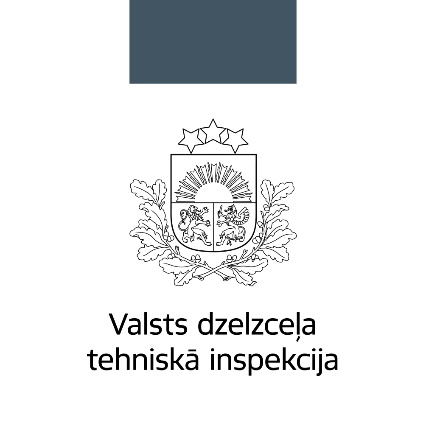 